ПОСТАНОВЛЕНИЕПЛЕНУМАОб утвержденииПоложения о проведении интеллектуально-развлекательной игры ОО «БРПО» «Пионерский/октябрятский квиз» В целях развития новых досуговых форм работы с членами Общественного объединения «Белорусская республиканская пионерская организация», популяризации культурно-содержательного, интеллектуально-обогащенного досуга членов ОО «БРПО», содействия  повышению интеллектуального уровня детей и подростков, заслушав и обсудив информацию и.о. председателя Минского областного Совета общественного объединения «Белорусская республиканская пионерская организация» (далее – МОС ОО «БРПО») Сыч Т.А., Пленум МОС          ОО «БРПО»ПОСТАНОВЛЯЕТ:	1. Информацию и.о. председателя МОС ОО «БРПО» Сыч Т.А. принять к сведению.2. Районным (Жодинскому городскому) Советам ОО «БРПО» обеспечить активное участие пионерских дружин на каждом этапе проведения и довести данное постановление до всех пионерских дружин, а также всех заинтересованных.3. Ответственность за исполнение данного постановления возложить на председателей районных (Жодинского городского) Советов ОО «БРПО» 4. Контроль за исполнением данного постановления возложить на заместителя председателя МОС ОО «БРПО» Коптеву Е.М.И.о. председателя			подпись		           Т.А. Сыч	                      УтвержденоПостановление ПленумаМОС ОО «БРПО»31 августа 2021 года №4ПОЛОЖЕНИЕо проведении интеллектуально-развлекательной игры ОО «БРПО» «Пионерский/ октябрятский квиз» Интеллектуально-развлекательная игра ОО «БРПО» «Пионерский/октябрятский квиз» (далее – квиз) – это инициатива Общественного объединения «Белорусская республиканская пионерская организация» (далее – ОО «БРПО»), которая представляет собой викторину в современном облике: использование медиа-контента и технических средств, живое общение, праздничная атмосфера, современные вопросы. В ходе участия в мероприятиях участники демонстрируют свой интеллект, эрудицию и смекалку. В каждом блоке вопросов упор делается не только на знания, но и на логику. Самые внимательные часто находят ответ в самом вопросе. Настоящее Положение определяет порядок проведения квиза                  и условия участия.1. Общие положения1.1. Организатором квиза является ОО «БРПО» при поддержке Министерства образования Республики Беларусь.1.2. Участники: члены ОО «БРПО» в двух возрастных категориях:октябрята – 9-10 лет в составе команд по 6 человек;пионеры – 10-13 лет в составе команд по 6 человек.2. Цели и задачи2.1. Развитие новых досуговых форм работы с членами ОО «БРПО».2.2. Популяризация культурно-содержательного, интеллектуально обогащенного досуга членов ОО «БРПО».2.3. Содействие в повышении интеллектуального уровня детей 
и подростков.3. Этапы и сроки проведения:первый отборочный этап (ноябрь 2021 года) – дружинный. Проводится в пионерских дружинах учреждений общего среднего образования; второй отборочный этап (декабрь 2021 года) – районный, городской. Проводится в районных, городских Советах ОО «БРПО» в очной форме;третий отборочный этап (январь 2022 года) – областной. В Минском областном Совете ОО «БРПО» Игра проводится в очной форме. Принимают участие победители второго отборочного этапа;четвертый заключительный этап (февраль-март 2022 года) – республиканский (далее – финал). Принимают участие победители третьего отборочного этапа.4. Условия проведения квиза4.1. Участниками квиза являются команды по 6 человек, подавшие пакет документов на участие в установленные сроки и по установленной форме, и в обязательном порядке зарегистрировавшиеся на сайте        ОО «БРПО» во вкладке «Регистрация на проекты ОО «БРПО».4.2. Требования к участникам квиза:каждый представитель команды обязан соблюдать общепринятые правила поведения в обществе;каждый участник должен понимать, что игра – это процесс, с которым связаны определенный азарт и повышенный уровень эмоций, и не провоцировать конфликты, а также не переносить игровую конкуренцию на реальную жизнь;соревнуются только октябрята, пионеры; за подсказки руководителей команд начисляются штрафы.4.3. Для каждого этапа выбирается актуальная, социально значимая тема, которая не подлежит оглашению до момента игры. Квиз проходит в следующей форме:Всего в игре 6 туров по 6 вопросов. Кроме того, имеется риск-тур из трех вопросов повышенной сложности.Каждый этап, для возрастной категории 9-10 лет имеет либо общую тему, либо единую форму подачи (аудио, видео, картинки и т.д.). Вся игра сведена в виде презентации PowerPoint, перед началом тура на слайде в текстовом виде освещаются правила тура и его тема.Каждый этап, для возрастной категории 10-13 лет будет встроен в интернет-платформу «MyQuiz», либо иную интернет-платформу на усмотрение организаторов и имеет тематику, а также будет предоставляться в виде презентации PowerPoint.В возрастной категории 10-13 лет используется один гаджет с выходом в интернет, если проведение планируется на интернет-платформе. Команде необходимо пройти онлайн-регистрацию на интернет-платформе, в назначенное время получить код доступа к прохождению квиз, пройти квиз.Участники, в возрастной категории 9-10 лет, 10-13 лет получают бланки ответов на все туры (форма бланка прилагается к пакету квиза). Ответы сдаются после каждого тура и оперативно проверяются. Каждый правильный ответ засчитывается как один балл (если правилами тура не предусмотрено иное). После третьего и шестого тура оглашаются текущие результаты, производится сверка по количеству правильных ответов для исключения технической ошибки. 4.4. Каждый раунд состоит из 6 вопросов по предложенной тематике. На обсуждение каждого вопроса дается 30 секунд, после чего вопросы снова поочередно демонстрируются на экране, запускается таймер на 1 минуту, по окончании которой сдаются бланки с ответами. 4.5. Перерыв предусмотрен между третьим и четвертым туром, а также перед риск-туром. Продолжительность перерыва – не менее времени, необходимого для подсчета и оглашения текущих результатов.4.6. Игрок, покинувший команду по какой-либо причине в течение игрового раунда, может присоединиться к команде только по окончании текущего раунда.5. Штрафы5.1. Организаторами игры предусмотрена система штрафов:штраф за использование гаджетов во время игрового раунда, для возрастной категории 9-10 лет – 5 баллов;штраф за создание помех работе команд-конкурентов по игре – 2 балла;штраф за создание помех работе ведущего – 3 балла;исключение из текущей игры за создание конфликтных ситуаций с конкурирующими в игре командами, с ведущим игры, организаторами игры.5.2. Участникам (команде), нарушившим правила игры может быть отказано в участии в последующих играх «Пионерского квиза».5.3. Решение о назначении штрафа принимается организаторами по факту нарушения или по устному сообщению о нарушении от любого из организаторов.5.4. Решение о назначении штрафа озвучивается в конце текущего игрового раунда или перед началом следующего игрового раунда. 5.5. Решение о назначении штрафа окончательно и обжалованию, и обсуждению не подлежит.5.6. В случае оспаривания решения организаторов о назначении штрафа, в отношении команды или участника начинает действовать пункт 5.1. настоящего Положения.5.7. Решения организаторов базируются на принципах беспристрастности, объективности и справедливости.6. Подведение итогов Игры6.1. Общий балл рассчитывается из суммы баллов всех раундов квиза и с учетом штрафов, если таковые имели место быть.6.2. Команда, набравшая наибольшее количество баллов, объявляется чемпионом игры «Пионерский/октябрятский квиз», награждается дипломом и ценным призом и кубком «Пионерский/октябрятский квиз».6.3. Команда, набравшая наименьшее количество баллов награждается «утешительным» призом.6.4. Результаты квиза, озвученные во всеуслышание, окончательны и обжалованию не подлежат. 6.5. Команда, победившая в квизе, оказывает помощь организаторам в подготовке следующей игры. 6.6. Организаторы считают ответ правильным, если он полностью идентичен формулировке ответа в наборе заданий. 6.7. Организаторами оценивается только один вариант ответа на вопрос. Несколько вариантов ответов автоматически оцениваются как неверные.7. Подача заявки и другие организационные условия7.1. Для участия в квизе необходимо к обозначенному сроку в оргкомитет соответствующего этапа подать документы и материалы в электронном и печатном виде согласно срокам проведения: заявку на бланке в формате *.doc (приложение) и в электронном виде на сайте в срок до;протокол подведения итогов отборочных этапов, подписанный председателем жюри;краткую информацию об итогах и результатах отборочных этапов (даты проведения, количественная и качественная характеристика, особенности).Документы и материалы для участия в областном этапе квиза направляются в бумажном и электронном виде (zvr2021@mail.ru) в областной оргкомитет в срок до 03.01.2022 по адресу: 220033, г. Минск, переулок Велосипедный, 8, каб. 407, Минский областной Совет ОО «БРПО» с пометкой «Квиз».Обязательно необходимо указывать реальные номера контактных мобильных телефонов руководителей команд в формате «8 (***) ***-**-**».В случае замены участника (-ов) в составе команды, руководитель команды обязан предоставить обновленный вариант заявки в день проведения квиза.7.2. В день проведения команда обязана явиться на регистрацию в полном составе. 8. Финансирование финала квизаФинансирование финала осуществляется за счет собственных средств организаторов, средств республиканского бюджета, а также иных денежных средств, не запрещенных законодательством Республики Беларусь.Приложение(место для штампа, угловой печати)ЗАЯВКАна участие в интеллектуально-развлекательной игре ОО «БРПО»«Пионерский квиз»,_____________________________этапа, в возрастной категории 10-13 летС условиями интеллектуально-развлекательной игры ОО «БРПО» «Пионерский квиз» ознакомлены и согласны.12. Сведения об участниках квиза(место для штампа, угловой печати)ЗАЯВКАна участие в интеллектуально-развлекательной игре ОО «БРПО»«Октябрятский квиз»,_____________________________этапа, в возрастной категории 9-10 летС условиями интеллектуально-развлекательной игры ОО «БРПО» «Октябрятский квиз» ознакомлены и согласны.12. Сведения об участниках квизаГРАМАДСКАЕ АБ'ЯДНАННЕ«БЕЛАРУСКАЯ РЭСПУБЛIКАНСКАЯПIЯНЕРСКАЯ АРГАНIЗАЦЫЯ»МIНСКI АБЛАСНЫ САВЕТ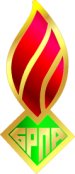 ОБЩЕСТВЕННОЕ ОБЪЕДИНЕНИЕ«БЕЛОРУССКАЯ РЕСПУБЛИКАНСКАЯПИОНЕРСКАЯ ОРГАНИЗАЦИЯ»МИНСКИЙ ОБЛАСТНОЙ СОВЕТ31.08.2021 года31.08.2021 года   № 4   № 4г.Минскг.Минск1.Название команды2.Название пионерской дружины учреждение образования (полностью)3.Почтовый адрес (с указанием индекса)4.Электронный адрес пионерской дружины учреждения образования5.Ф.И.О. руководителя (полностью)6.Мобильный телефон 7.Мобильный телефон капитана команды, для прохождения квиз8.Должность и место работы педагога____________________руководитель _____________________подпись, печать____________________расшифровка подписи№п/пФ.И.О.Дата рождения,(полных лет)Класс1.2.3.4.5.6.____________________должность_____________________подпись, печать____________________расшифровка подписи1.Название команды2.Название пионерской дружины учреждение образования (полностью)3.Почтовый адрес (с указанием индекса)4.Электронный адрес пионерской дружины учреждения образования5.Ф.И.О. руководителя (полностью)6.Мобильный телефон руководителя7.Должность и место работы педагога____________________руководитель _____________________подпись, печать____________________расшифровка подписи№п/пФ.И.О.Дата рождения,(полных лет)Класс1.2.3.4.5.6.____________________должность_____________________подпись, печать____________________расшифровка подписи